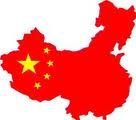 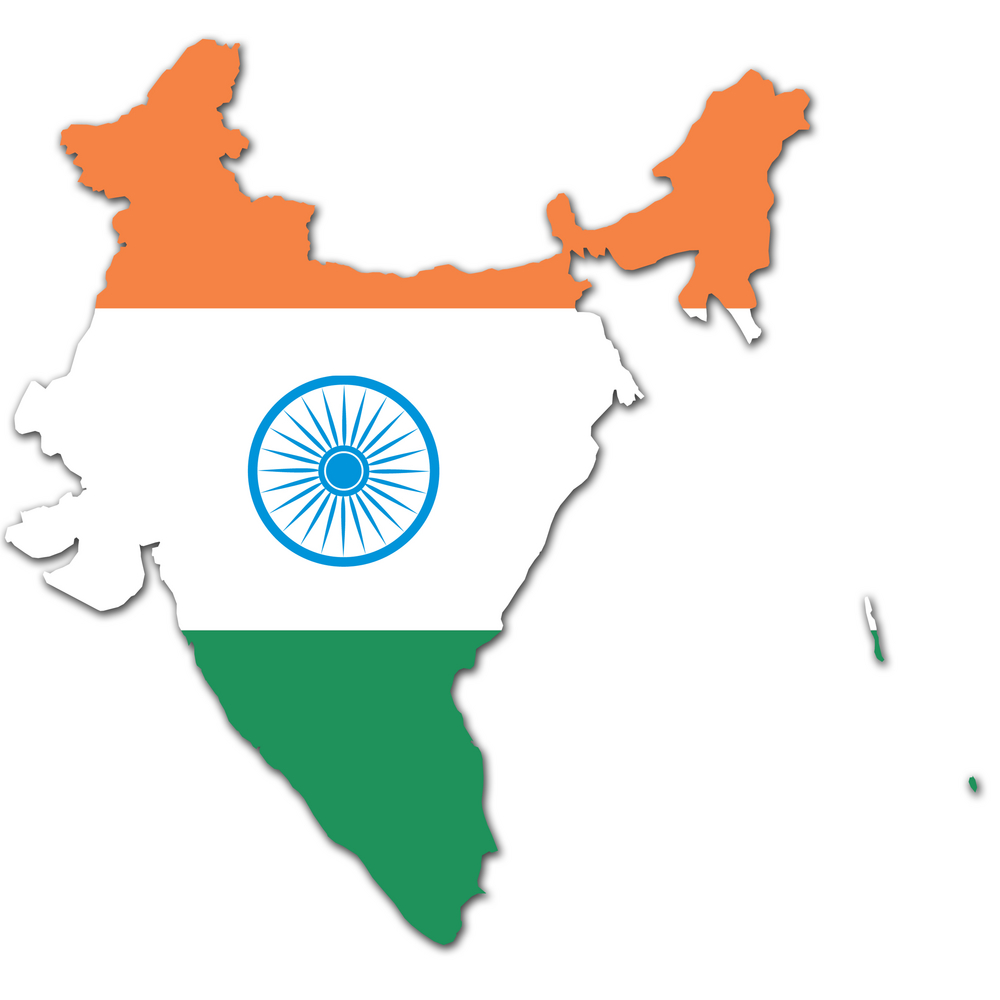 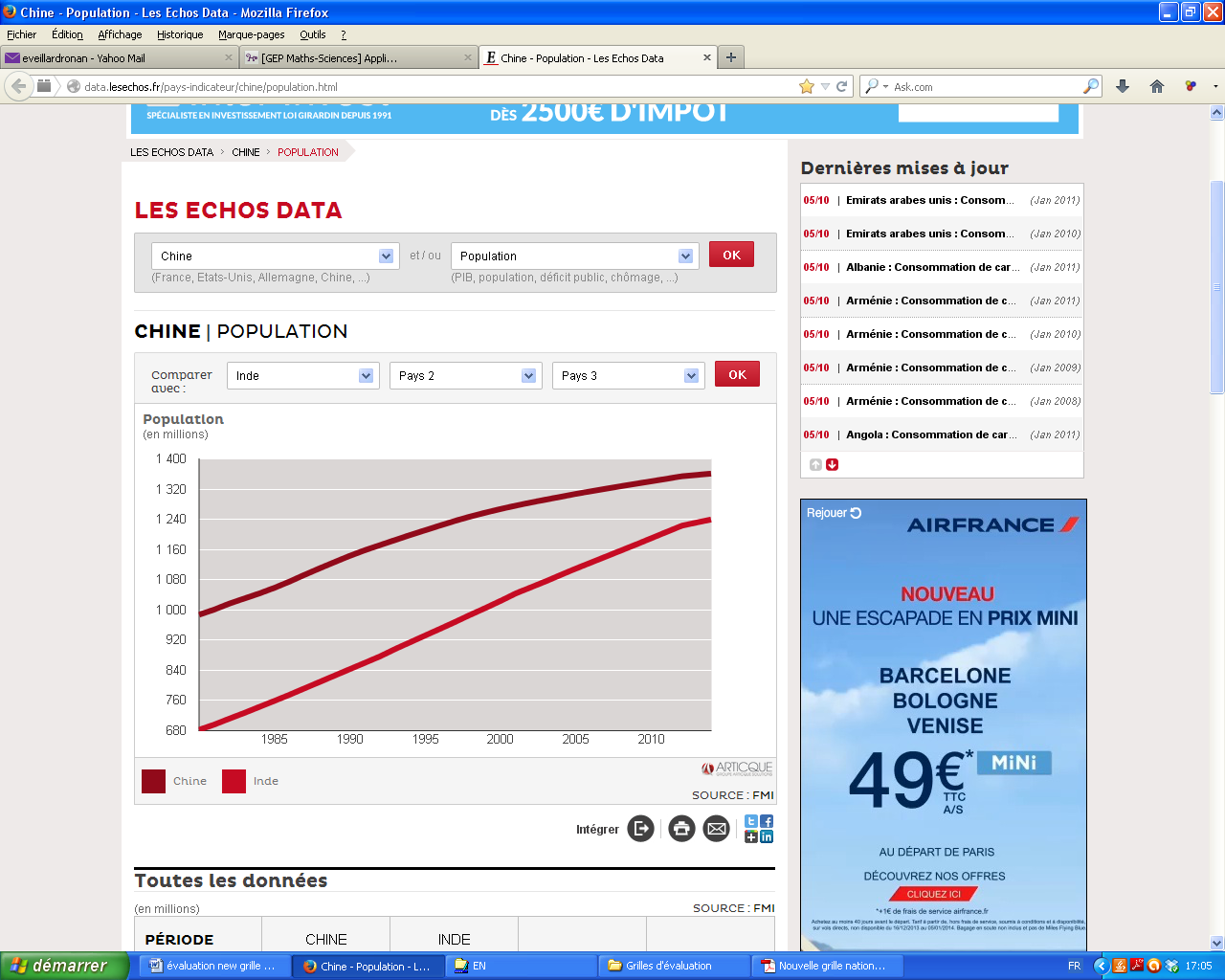                                                                                                                  (Source : FMI)Partie I1. Formuler une hypothèse pour répondre à la problématique. 2. Proposer une méthode de résolution pour démontrer votre hypothèse.3. Répondre à la problématique en utilisant un langage mathématique adapté. Partie II : « Aide à destination des élèves n’ayant pas su répondre à la problématique en autonomie » 1. Formuler une hypothèse pour répondre à la problématique. 2. Les valeurs du rang des années correspondantes et le nombre d’habitants en Chine forment une série statistique à deux variables. 	a) Avec le logiciel géogébra, représenter cette  série statistique par un nuage de points.	Il faut penser à adapter les échelles des axes, pour faire apparaître les points sur l’écran.	b) Tracer la droite d’ajustement de cette série statistique.De la même façon, les valeurs du rang des années correspondantes et le nombre d’habitants en Inde forment une série statistique à deux variables.c) Sur le même graphique, représenter le nuage de points puis tracer la droite d’ajustement correspondante. Appel : Présentez votre travail sur géogébra au professeur.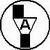 3. a) Déterminer graphiquement le point d’intersection de ces deux droites.   b) Selon vous, quel pays aura le plus d’habitants en 2030 ? 4. On se propose de valider par calcul la réponse donnée précédemment.Pour cela, on modélise l’évolution démographique de chacun des pays par une droite d’équation :Pour la Chine : y = 6,7x + 1274       Pour l’Inde : y = 16,2x + 1033 où x est le rang de l’année correspondante et y le nombre d’habitantsEn choisissant la bonne valeur du rang, calculer le nombre d’habitants de la Chine et de l’Inde en 2030.5. Répondre précisément à la problématique. Liste des capacités, connaissances et attitudes évaluéesÉvaluationAnnéeRangPopulation de la Chineen millions d’habitantsPopulation de l’Indeen millions d’habitants200441299,881097,44200551307,561114200661314,481130200771321,291146200881328,021162200991334,51178,132010101340,911194,622011111347,351210,982012121354,041227,19GRILLE NATIONALE D’ÉVALUATION
EN MATHÉMATIQUES ET 
EN SCIENCES PHYSIQUES ET CHIMIQUESGRILLE NATIONALE D’ÉVALUATION
EN MATHÉMATIQUES ET 
EN SCIENCES PHYSIQUES ET CHIMIQUESGRILLE NATIONALE D’ÉVALUATION
EN MATHÉMATIQUES ET 
EN SCIENCES PHYSIQUES ET CHIMIQUESNOM et Prénom : Diplôme préparé : Séquence d’évaluation n°CapacitésReprésenter à l'aide des TIC un nuage de points. Déterminer à l'aide des TIC, une équation de droite qui exprime de façon approchée une relation entre les ordonnées et les abscisses des points du nuage. Utiliser cette équation pour interpoler ou extrapoler.ConnaissancesSérie statistique quantitative à deux variables: nuage de points.Ajustement affine.AttitudesLe goût de chercher et de raisonner ; La rigueur et la précision ; Esprit critique vis-à-vis de l'information disponibleCompétencesCapacitésQuestionsPartie IIAppréciation du niveau d’acquisitionS’approprierRechercher, extraire et organiser l’information.1 ; 2.a) ; 2.c)AnalyserRaisonnerÉmettre une conjecture, une hypothèse.Proposer une méthode de résolution, un protocole expérimental.1RéaliserChoisir une méthode de résolution, un protocole expérimental.Exécuter une méthode de résolution, expérimenter, simuler.2.a ; 2.b ; 2.c) ; 3.a)ValiderContrôler la vraisemblance d’une conjecture, d’une hypothèse.Critiquer un résultat, argumenter.4CommuniquerRendre compte d’une démarche, d’un résultat, à l’oral ou à l’écrit.1 ; 3.b) ; 5./ 10